Қысқа мерзімді жоспар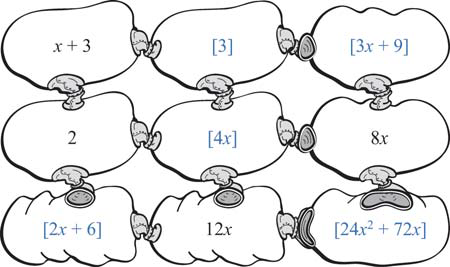 Күні : 15.01.Күні : 15.01.Мектеп: Мектеп: Мектеп: Мектеп: Мектеп: Мектеп: Мектеп: Мектеп: Мұғалімнің аты-жөні:Сақыбай  А.Қ. Мұғалімнің аты-жөні:Сақыбай  А.Қ. Мұғалімнің аты-жөні:Сақыбай  А.Қ. Мұғалімнің аты-жөні:Сақыбай  А.Қ. Мұғалімнің аты-жөні:Сақыбай  А.Қ. Мұғалімнің аты-жөні:Сақыбай  А.Қ. Мұғалімнің аты-жөні:Сақыбай  А.Қ. Мұғалімнің аты-жөні:Сақыбай  А.Қ. Сынып: 9Сынып: 9Қатысқан оқушы саны: Қатысқан оқушы саны: Қатысқан оқушы саны: Қатысқан оқушы саны: Қатыспаған оқушы саны: Қатыспаған оқушы саны: Қатыспаған оқушы саны: Қатыспаған оқушы саны: Ұзақ мерзімді жоспарҰзақ мерзімді жоспар9.3А Тригонометриялық функциялар9.3А Тригонометриялық функциялар9.3А Тригонометриялық функциялар9.3А Тригонометриялық функциялар9.3А Тригонометриялық функциялар9.3А Тригонометриялық функциялар9.3А Тригонометриялық функциялар9.3А Тригонометриялық функцияларСабақ тақырыбыСабақ тақырыбыТригонометриялық функциялар және олардың қасиеттері  (1 сағат)Тригонометриялық функциялар және олардың қасиеттері  (1 сағат)Тригонометриялық функциялар және олардың қасиеттері  (1 сағат)Тригонометриялық функциялар және олардың қасиеттері  (1 сағат)Тригонометриялық функциялар және олардың қасиеттері  (1 сағат)Тригонометриялық функциялар және олардың қасиеттері  (1 сағат)Тригонометриялық функциялар және олардың қасиеттері  (1 сағат)Тригонометриялық функциялар және олардың қасиеттері  (1 сағат)Оқу мақсаттары (оқу бағдарламасына сілтеме)Оқу мақсаттары (оқу бағдарламасына сілтеме)9.2.4.1  тригонометриялық  функциялардың  аныктамаларын  білу 9.2.4.1  тригонометриялық  функциялардың  аныктамаларын  білу 9.2.4.1  тригонометриялық  функциялардың  аныктамаларын  білу 9.2.4.1  тригонометриялық  функциялардың  аныктамаларын  білу 9.2.4.1  тригонометриялық  функциялардың  аныктамаларын  білу 9.2.4.1  тригонометриялық  функциялардың  аныктамаларын  білу 9.2.4.1  тригонометриялық  функциялардың  аныктамаларын  білу 9.2.4.1  тригонометриялық  функциялардың  аныктамаларын  білу Сабақтың мақсатыСабақтың мақсатыОқушылар:Функцияның анықталу облысы;Функцияның мәндерінің облысы;Жұп/тақтылығы; Периодтылығы;Функцияның нөлдері;Таңбатұрақтылық аралықтары;Өсу, кему аралықтарын анықтайдыОқушылар:Функцияның анықталу облысы;Функцияның мәндерінің облысы;Жұп/тақтылығы; Периодтылығы;Функцияның нөлдері;Таңбатұрақтылық аралықтары;Өсу, кему аралықтарын анықтайдыОқушылар:Функцияның анықталу облысы;Функцияның мәндерінің облысы;Жұп/тақтылығы; Периодтылығы;Функцияның нөлдері;Таңбатұрақтылық аралықтары;Өсу, кему аралықтарын анықтайдыОқушылар:Функцияның анықталу облысы;Функцияның мәндерінің облысы;Жұп/тақтылығы; Периодтылығы;Функцияның нөлдері;Таңбатұрақтылық аралықтары;Өсу, кему аралықтарын анықтайдыОқушылар:Функцияның анықталу облысы;Функцияның мәндерінің облысы;Жұп/тақтылығы; Периодтылығы;Функцияның нөлдері;Таңбатұрақтылық аралықтары;Өсу, кему аралықтарын анықтайдыОқушылар:Функцияның анықталу облысы;Функцияның мәндерінің облысы;Жұп/тақтылығы; Периодтылығы;Функцияның нөлдері;Таңбатұрақтылық аралықтары;Өсу, кему аралықтарын анықтайдыОқушылар:Функцияның анықталу облысы;Функцияның мәндерінің облысы;Жұп/тақтылығы; Периодтылығы;Функцияның нөлдері;Таңбатұрақтылық аралықтары;Өсу, кему аралықтарын анықтайдыОқушылар:Функцияның анықталу облысы;Функцияның мәндерінің облысы;Жұп/тақтылығы; Периодтылығы;Функцияның нөлдері;Таңбатұрақтылық аралықтары;Өсу, кему аралықтарын анықтайдыБағалау критерийлеріДағды:Білу;Қолдану.Бағалау критерийлеріДағды:Білу;Қолдану.Оқушылар:- тригонометриялық функциялардың анықтамасын біледі - бірлік шеңбердің көмегімен олардың қасиеттерін анықтайды- қасиеттеріне қарап тригонометриялық функцияларды ажыратады.Оқушылар:- тригонометриялық функциялардың анықтамасын біледі - бірлік шеңбердің көмегімен олардың қасиеттерін анықтайды- қасиеттеріне қарап тригонометриялық функцияларды ажыратады.Оқушылар:- тригонометриялық функциялардың анықтамасын біледі - бірлік шеңбердің көмегімен олардың қасиеттерін анықтайды- қасиеттеріне қарап тригонометриялық функцияларды ажыратады.Оқушылар:- тригонометриялық функциялардың анықтамасын біледі - бірлік шеңбердің көмегімен олардың қасиеттерін анықтайды- қасиеттеріне қарап тригонометриялық функцияларды ажыратады.Оқушылар:- тригонометриялық функциялардың анықтамасын біледі - бірлік шеңбердің көмегімен олардың қасиеттерін анықтайды- қасиеттеріне қарап тригонометриялық функцияларды ажыратады.Оқушылар:- тригонометриялық функциялардың анықтамасын біледі - бірлік шеңбердің көмегімен олардың қасиеттерін анықтайды- қасиеттеріне қарап тригонометриялық функцияларды ажыратады.Оқушылар:- тригонометриялық функциялардың анықтамасын біледі - бірлік шеңбердің көмегімен олардың қасиеттерін анықтайды- қасиеттеріне қарап тригонометриялық функцияларды ажыратады.Оқушылар:- тригонометриялық функциялардың анықтамасын біледі - бірлік шеңбердің көмегімен олардың қасиеттерін анықтайды- қасиеттеріне қарап тригонометриялық функцияларды ажыратады.Тілдік мақсатТілдік мақсатРадианды градусқа айналдыру үшін….Градусты радианға айналдыру үшін…Бұру бағыты …… оң болады.y = а sin x  графигі ордината осімен сығылады, егер …y = a cos x графигінің ордината осімен созылуы …көбейткіш  a<0 болғанда  y = a sin x  графигі …..симметриялы бейнеленеді;y= sin b x  функциясының графигі b>1 болғанда  ….0<n<1  болғанда y = cos n x функциясының графигі …осі бойымен созылады;y= sin (x-m) графигі…  бойымен параллель көшіріледі,егер  m>0, график … жылжиды, егер m<0, график  …. жылжиды;у = f(х) + n функциясының графигі, мұндағы  f(х) – тригонометриялық функция,  … жоғары жылжиды; … төмен жылжиды.Радианды градусқа айналдыру үшін….Градусты радианға айналдыру үшін…Бұру бағыты …… оң болады.y = а sin x  графигі ордината осімен сығылады, егер …y = a cos x графигінің ордината осімен созылуы …көбейткіш  a<0 болғанда  y = a sin x  графигі …..симметриялы бейнеленеді;y= sin b x  функциясының графигі b>1 болғанда  ….0<n<1  болғанда y = cos n x функциясының графигі …осі бойымен созылады;y= sin (x-m) графигі…  бойымен параллель көшіріледі,егер  m>0, график … жылжиды, егер m<0, график  …. жылжиды;у = f(х) + n функциясының графигі, мұндағы  f(х) – тригонометриялық функция,  … жоғары жылжиды; … төмен жылжиды.Радианды градусқа айналдыру үшін….Градусты радианға айналдыру үшін…Бұру бағыты …… оң болады.y = а sin x  графигі ордината осімен сығылады, егер …y = a cos x графигінің ордината осімен созылуы …көбейткіш  a<0 болғанда  y = a sin x  графигі …..симметриялы бейнеленеді;y= sin b x  функциясының графигі b>1 болғанда  ….0<n<1  болғанда y = cos n x функциясының графигі …осі бойымен созылады;y= sin (x-m) графигі…  бойымен параллель көшіріледі,егер  m>0, график … жылжиды, егер m<0, график  …. жылжиды;у = f(х) + n функциясының графигі, мұндағы  f(х) – тригонометриялық функция,  … жоғары жылжиды; … төмен жылжиды.Радианды градусқа айналдыру үшін….Градусты радианға айналдыру үшін…Бұру бағыты …… оң болады.y = а sin x  графигі ордината осімен сығылады, егер …y = a cos x графигінің ордината осімен созылуы …көбейткіш  a<0 болғанда  y = a sin x  графигі …..симметриялы бейнеленеді;y= sin b x  функциясының графигі b>1 болғанда  ….0<n<1  болғанда y = cos n x функциясының графигі …осі бойымен созылады;y= sin (x-m) графигі…  бойымен параллель көшіріледі,егер  m>0, график … жылжиды, егер m<0, график  …. жылжиды;у = f(х) + n функциясының графигі, мұндағы  f(х) – тригонометриялық функция,  … жоғары жылжиды; … төмен жылжиды.Радианды градусқа айналдыру үшін….Градусты радианға айналдыру үшін…Бұру бағыты …… оң болады.y = а sin x  графигі ордината осімен сығылады, егер …y = a cos x графигінің ордината осімен созылуы …көбейткіш  a<0 болғанда  y = a sin x  графигі …..симметриялы бейнеленеді;y= sin b x  функциясының графигі b>1 болғанда  ….0<n<1  болғанда y = cos n x функциясының графигі …осі бойымен созылады;y= sin (x-m) графигі…  бойымен параллель көшіріледі,егер  m>0, график … жылжиды, егер m<0, график  …. жылжиды;у = f(х) + n функциясының графигі, мұндағы  f(х) – тригонометриялық функция,  … жоғары жылжиды; … төмен жылжиды.Радианды градусқа айналдыру үшін….Градусты радианға айналдыру үшін…Бұру бағыты …… оң болады.y = а sin x  графигі ордината осімен сығылады, егер …y = a cos x графигінің ордината осімен созылуы …көбейткіш  a<0 болғанда  y = a sin x  графигі …..симметриялы бейнеленеді;y= sin b x  функциясының графигі b>1 болғанда  ….0<n<1  болғанда y = cos n x функциясының графигі …осі бойымен созылады;y= sin (x-m) графигі…  бойымен параллель көшіріледі,егер  m>0, график … жылжиды, егер m<0, график  …. жылжиды;у = f(х) + n функциясының графигі, мұндағы  f(х) – тригонометриялық функция,  … жоғары жылжиды; … төмен жылжиды.Радианды градусқа айналдыру үшін….Градусты радианға айналдыру үшін…Бұру бағыты …… оң болады.y = а sin x  графигі ордината осімен сығылады, егер …y = a cos x графигінің ордината осімен созылуы …көбейткіш  a<0 болғанда  y = a sin x  графигі …..симметриялы бейнеленеді;y= sin b x  функциясының графигі b>1 болғанда  ….0<n<1  болғанда y = cos n x функциясының графигі …осі бойымен созылады;y= sin (x-m) графигі…  бойымен параллель көшіріледі,егер  m>0, график … жылжиды, егер m<0, график  …. жылжиды;у = f(х) + n функциясының графигі, мұндағы  f(х) – тригонометриялық функция,  … жоғары жылжиды; … төмен жылжиды.Радианды градусқа айналдыру үшін….Градусты радианға айналдыру үшін…Бұру бағыты …… оң болады.y = а sin x  графигі ордината осімен сығылады, егер …y = a cos x графигінің ордината осімен созылуы …көбейткіш  a<0 болғанда  y = a sin x  графигі …..симметриялы бейнеленеді;y= sin b x  функциясының графигі b>1 болғанда  ….0<n<1  болғанда y = cos n x функциясының графигі …осі бойымен созылады;y= sin (x-m) графигі…  бойымен параллель көшіріледі,егер  m>0, график … жылжиды, егер m<0, график  …. жылжиды;у = f(х) + n функциясының графигі, мұндағы  f(х) – тригонометриялық функция,  … жоғары жылжиды; … төмен жылжиды.Қалыптастыратын құндылықтарҚалыптастыратын құндылықтарӨзіне құрмет басқаға құрмет Өзіне құрмет басқаға құрмет Өзіне құрмет басқаға құрмет Сабақ барысында, мұғалім және оқушы бір-бірін тыңдайды және сыйлайды. Сабақ барысында, мұғалім және оқушы бір-бірін тыңдайды және сыйлайды. Сабақ барысында, мұғалім және оқушы бір-бірін тыңдайды және сыйлайды. Сабақ барысында, мұғалім және оқушы бір-бірін тыңдайды және сыйлайды. Сабақ барысында, мұғалім және оқушы бір-бірін тыңдайды және сыйлайды. Қалыптастыратын құндылықтарҚалыптастыратын құндылықтарАкадемиялық шынайлылықАкадемиялық шынайлылықАкадемиялық шынайлылықСабақ барысында өзара бағалау кезінде әділ бағалауды үйренеді. Сабақ барысында өзара бағалау кезінде әділ бағалауды үйренеді. Сабақ барысында өзара бағалау кезінде әділ бағалауды үйренеді. Сабақ барысында өзара бағалау кезінде әділ бағалауды үйренеді. Сабақ барысында өзара бағалау кезінде әділ бағалауды үйренеді. Қалыптастыратын құндылықтарҚалыптастыратын құндылықтарӨмір бойы оқу Өмір бойы оқу Өмір бойы оқу Оқушы есеп шығару барысында өткен сабақтың білімін қолданады. Оқушы есеп шығару барысында өткен сабақтың білімін қолданады. Оқушы есеп шығару барысында өткен сабақтың білімін қолданады. Оқушы есеп шығару барысында өткен сабақтың білімін қолданады. Оқушы есеп шығару барысында өткен сабақтың білімін қолданады. Қалыптастыратын құндылықтарҚалыптастыратын құндылықтарЫнтымақтастық Ынтымақтастық Ынтымақтастық Жұптық жұмысты орындау барысында өзара байланысқа түсе отырып берілген сұрақтардың жауабын табады. Жұптық жұмысты орындау барысында өзара байланысқа түсе отырып берілген сұрақтардың жауабын табады. Жұптық жұмысты орындау барысында өзара байланысқа түсе отырып берілген сұрақтардың жауабын табады. Жұптық жұмысты орындау барысында өзара байланысқа түсе отырып берілген сұрақтардың жауабын табады. Жұптық жұмысты орындау барысында өзара байланысқа түсе отырып берілген сұрақтардың жауабын табады. АКТ қолдану дағдыларыАКТ қолдану дағдыларыИнтерактивті тақта, компьютерИнтерактивті тақта, компьютерИнтерактивті тақта, компьютерИнтерактивті тақта, компьютерИнтерактивті тақта, компьютерИнтерактивті тақта, компьютерИнтерактивті тақта, компьютерИнтерактивті тақта, компьютерАлдыңғы меңгерілген білімАлдыңғы меңгерілген білімСинус және косинус түсінігі, шеңбер және бұрыш ұғымдарыСинус және косинус түсінігі, шеңбер және бұрыш ұғымдарыСинус және косинус түсінігі, шеңбер және бұрыш ұғымдарыСинус және косинус түсінігі, шеңбер және бұрыш ұғымдарыСинус және косинус түсінігі, шеңбер және бұрыш ұғымдарыСинус және косинус түсінігі, шеңбер және бұрыш ұғымдарыСинус және косинус түсінігі, шеңбер және бұрыш ұғымдарыСинус және косинус түсінігі, шеңбер және бұрыш ұғымдарыСабақ барысыСабақ барысыСабақ барысыСабақ барысыСабақ барысыСабақ барысыСабақ барысыСабақ барысыСабақ барысыСабақ барысыСабақтың кезеңдеріСабақта орындалатын іс-әрекеттерСабақта орындалатын іс-әрекеттерСабақта орындалатын іс-әрекеттерСабақта орындалатын іс-әрекеттерСабақта орындалатын іс-әрекеттерСабақта орындалатын іс-әрекеттерСабақта орындалатын іс-әрекеттерСабақта орындалатын іс-әрекеттерОқытуресурстарыҰйымдастыру бөлімі3 минСәлемдесу. Excel электронды кесте көмегімен сыныпты кездейсоқтық әдіспен 3 топқа бөлу.Сергіту: «Кім жылдам?» - бұрыштар жазылған карточкалар беріледі. Оқушылар қай ширектің бұрышы екенін анықтау керек.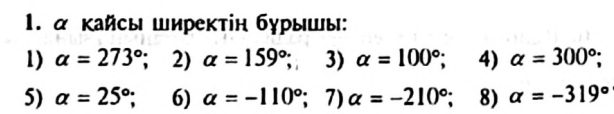 Сәлемдесу. Excel электронды кесте көмегімен сыныпты кездейсоқтық әдіспен 3 топқа бөлу.Сергіту: «Кім жылдам?» - бұрыштар жазылған карточкалар беріледі. Оқушылар қай ширектің бұрышы екенін анықтау керек.Сәлемдесу. Excel электронды кесте көмегімен сыныпты кездейсоқтық әдіспен 3 топқа бөлу.Сергіту: «Кім жылдам?» - бұрыштар жазылған карточкалар беріледі. Оқушылар қай ширектің бұрышы екенін анықтау керек.Сәлемдесу. Excel электронды кесте көмегімен сыныпты кездейсоқтық әдіспен 3 топқа бөлу.Сергіту: «Кім жылдам?» - бұрыштар жазылған карточкалар беріледі. Оқушылар қай ширектің бұрышы екенін анықтау керек.Сәлемдесу. Excel электронды кесте көмегімен сыныпты кездейсоқтық әдіспен 3 топқа бөлу.Сергіту: «Кім жылдам?» - бұрыштар жазылған карточкалар беріледі. Оқушылар қай ширектің бұрышы екенін анықтау керек.Сәлемдесу. Excel электронды кесте көмегімен сыныпты кездейсоқтық әдіспен 3 топқа бөлу.Сергіту: «Кім жылдам?» - бұрыштар жазылған карточкалар беріледі. Оқушылар қай ширектің бұрышы екенін анықтау керек.Сәлемдесу. Excel электронды кесте көмегімен сыныпты кездейсоқтық әдіспен 3 топқа бөлу.Сергіту: «Кім жылдам?» - бұрыштар жазылған карточкалар беріледі. Оқушылар қай ширектің бұрышы екенін анықтау керек.Сәлемдесу. Excel электронды кесте көмегімен сыныпты кездейсоқтық әдіспен 3 топқа бөлу.Сергіту: «Кім жылдам?» - бұрыштар жазылған карточкалар беріледі. Оқушылар қай ширектің бұрышы екенін анықтау керек.Топтық жұмыс8 минЖеке жұмыс7 мин10 минЖұптық жұмыс10 минСабақтың соңы2 мин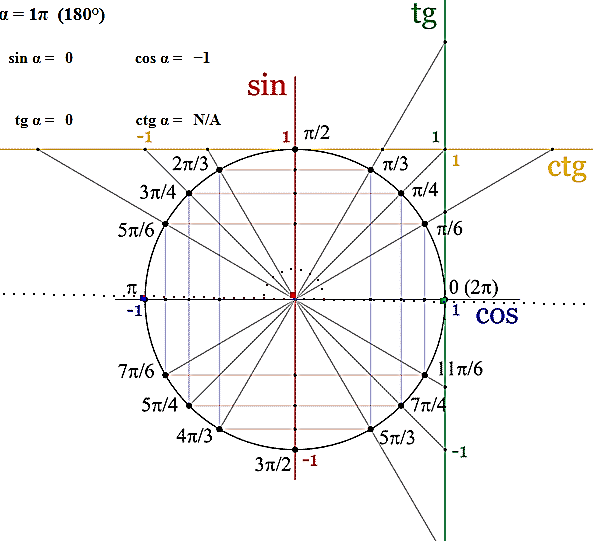 «Ой шақыру» -Суретте көрсетілген бірлік шеңбер бойындағы нүктелердің координаталары бойынша бұрышты және бұрыштары бойынша нүктелердің координаталарын табуды ұсыныңыз.Егер М нүктесі белгілі ширекте орналасса, М нүктесінің координатасының таңбасы қалай болады?«Мағынаны тану»Бірлік шеңберде  функциясының қасиеттерін алгоритм бойынша оқушылармен бірге зерттеңіз.Функцияның анықталу облысы;Функцияның мәндерінің облысы;Жұп/тақтығы; Периодтылығы;Функцияның нөлдері;Таңбатұрақтылық аралықтары;Өсу, кему аралықтары;Максимум және минимум нүктелері.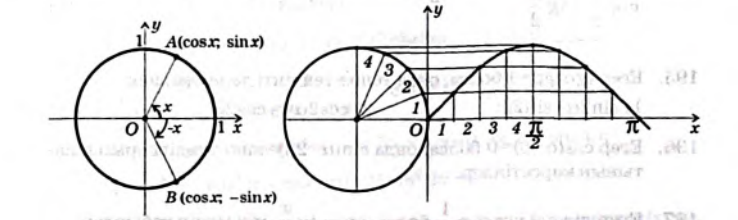 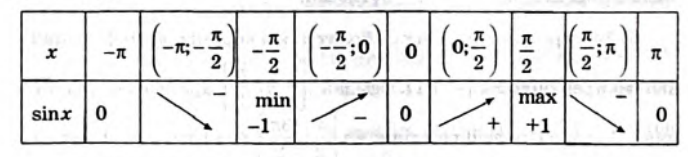  функциясының графигі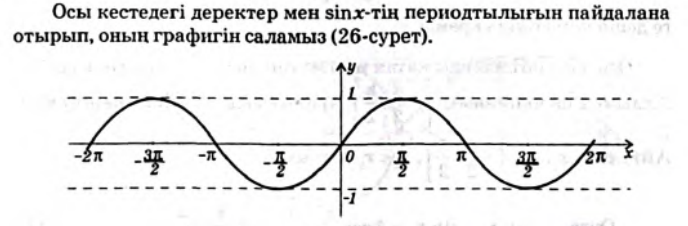 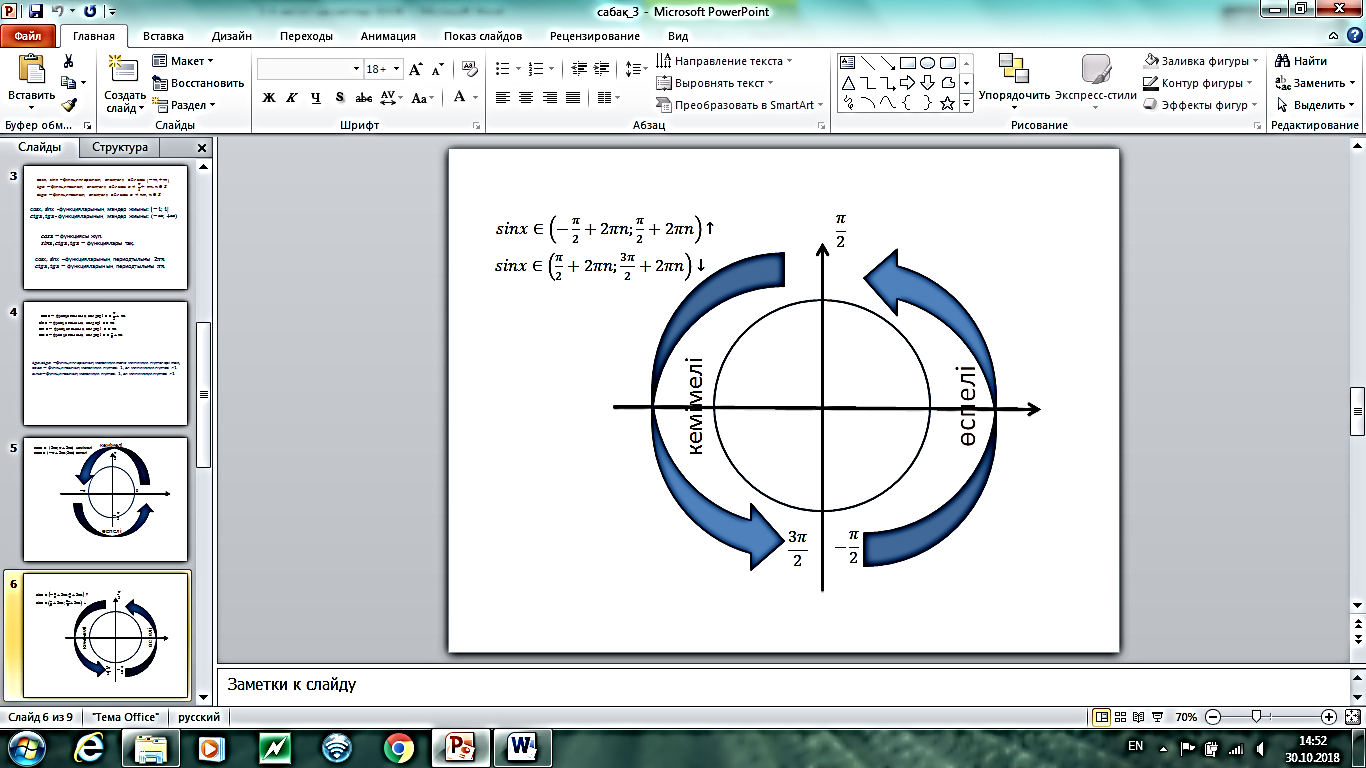 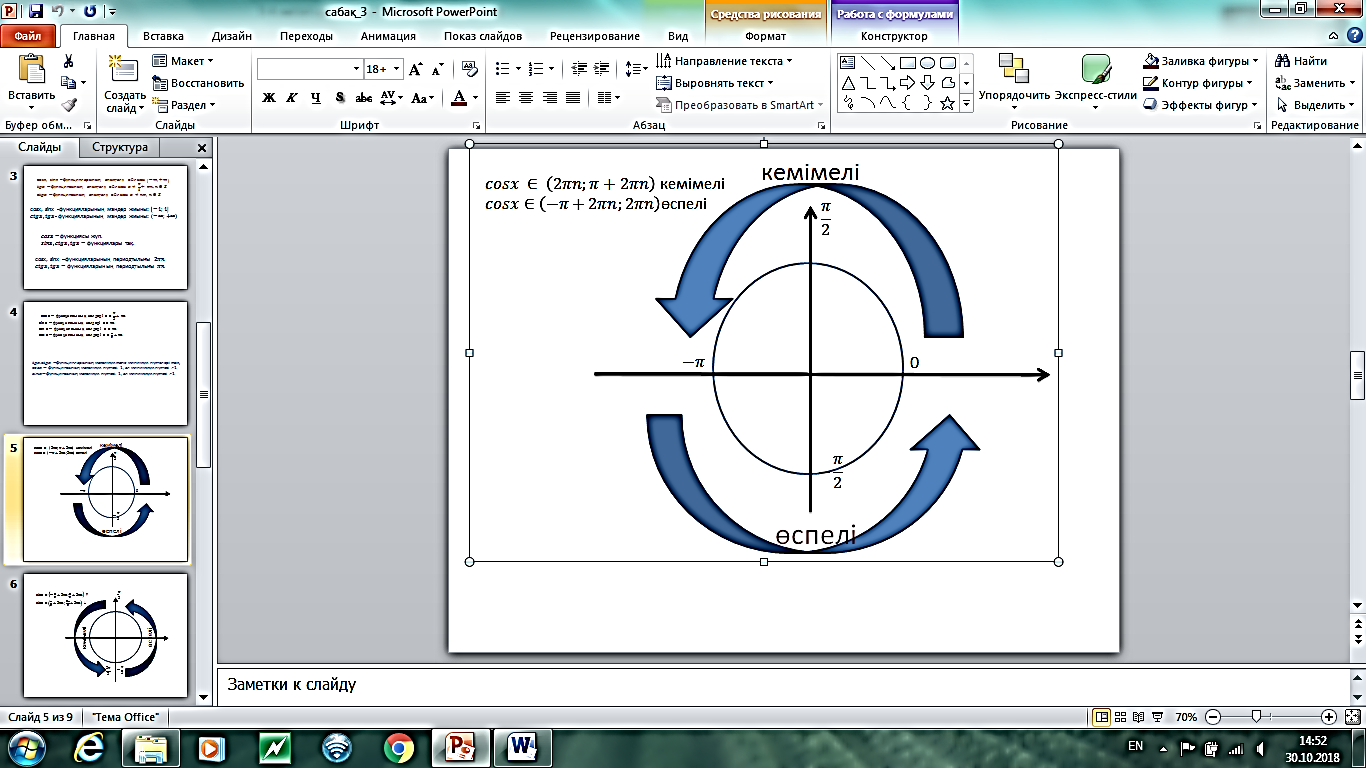 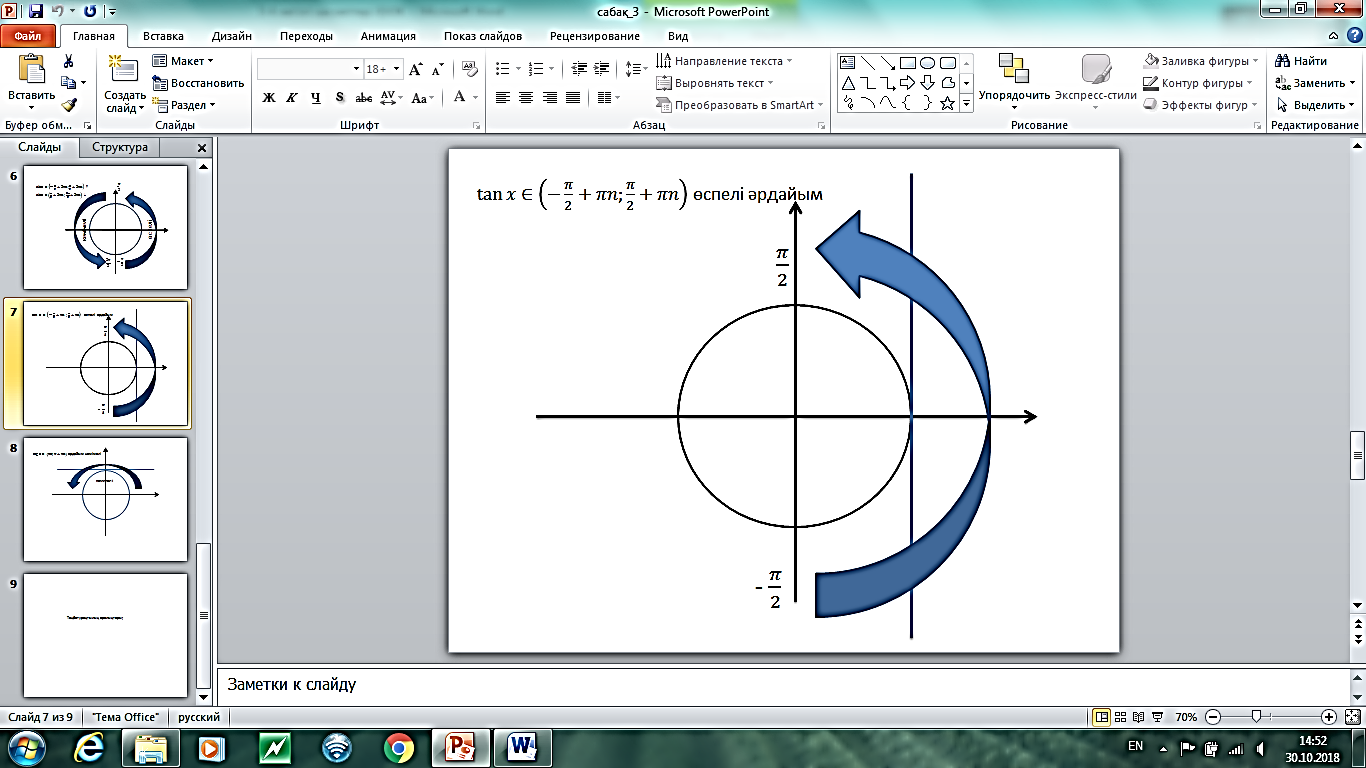 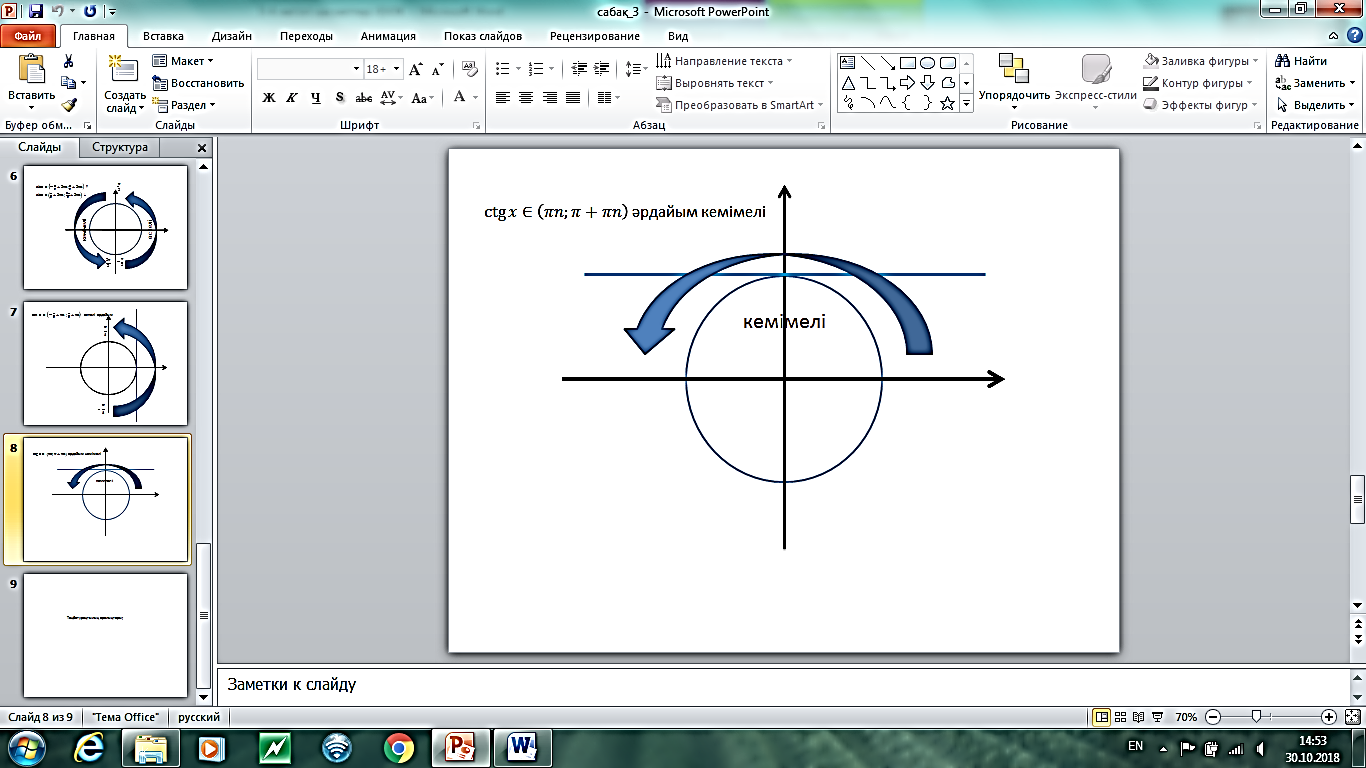 Тригонометриялық функциялардың қасиеттеріcosx,  sinx – функцияларының анықталу облысы функциясының анықталу облысы функциясының анықталу облысы , cosx,  sinx -функцияларының мәндер жиыны: - функцияларының мәндер жиыны: функциясы жұп. функциялары тақ.cosx,  sinx –функцияларының периодтылығы функцияларының максимум және минимум нүктелері жоқ, функциясының максимум нүктесі: 1, ал миниммум нүктесі :-1функциясының максимум нүктесі: 1, ал миниммум нүктесі :-1№1. Берілген функцияларды зерттеуге таратпа материалдар беріледі. (қосымша №1)Үй жұмысыБерілген функцияны зерттеңіз: y=sin(2x+/3)y=5tgxСабақ соңында рефлексия жүргіземіз.  (3 минут)«Сөйлемді жалғастыр» (дәптерге жазады).Бүгінгі сабақта... білдім… үйрендім… қиындықтар туындады… әлі де жұмыс жасауым керек… маған қызық болды? «Ой шақыру» -Суретте көрсетілген бірлік шеңбер бойындағы нүктелердің координаталары бойынша бұрышты және бұрыштары бойынша нүктелердің координаталарын табуды ұсыныңыз.Егер М нүктесі белгілі ширекте орналасса, М нүктесінің координатасының таңбасы қалай болады?«Мағынаны тану»Бірлік шеңберде  функциясының қасиеттерін алгоритм бойынша оқушылармен бірге зерттеңіз.Функцияның анықталу облысы;Функцияның мәндерінің облысы;Жұп/тақтығы; Периодтылығы;Функцияның нөлдері;Таңбатұрақтылық аралықтары;Өсу, кему аралықтары;Максимум және минимум нүктелері. функциясының графигіТригонометриялық функциялардың қасиеттеріcosx,  sinx – функцияларының анықталу облысы функциясының анықталу облысы функциясының анықталу облысы , cosx,  sinx -функцияларының мәндер жиыны: - функцияларының мәндер жиыны: функциясы жұп. функциялары тақ.cosx,  sinx –функцияларының периодтылығы функцияларының максимум және минимум нүктелері жоқ, функциясының максимум нүктесі: 1, ал миниммум нүктесі :-1функциясының максимум нүктесі: 1, ал миниммум нүктесі :-1№1. Берілген функцияларды зерттеуге таратпа материалдар беріледі. (қосымша №1)Үй жұмысыБерілген функцияны зерттеңіз: y=sin(2x+/3)y=5tgxСабақ соңында рефлексия жүргіземіз.  (3 минут)«Сөйлемді жалғастыр» (дәптерге жазады).Бүгінгі сабақта... білдім… үйрендім… қиындықтар туындады… әлі де жұмыс жасауым керек… маған қызық болды? «Ой шақыру» -Суретте көрсетілген бірлік шеңбер бойындағы нүктелердің координаталары бойынша бұрышты және бұрыштары бойынша нүктелердің координаталарын табуды ұсыныңыз.Егер М нүктесі белгілі ширекте орналасса, М нүктесінің координатасының таңбасы қалай болады?«Мағынаны тану»Бірлік шеңберде  функциясының қасиеттерін алгоритм бойынша оқушылармен бірге зерттеңіз.Функцияның анықталу облысы;Функцияның мәндерінің облысы;Жұп/тақтығы; Периодтылығы;Функцияның нөлдері;Таңбатұрақтылық аралықтары;Өсу, кему аралықтары;Максимум және минимум нүктелері. функциясының графигіТригонометриялық функциялардың қасиеттеріcosx,  sinx – функцияларының анықталу облысы функциясының анықталу облысы функциясының анықталу облысы , cosx,  sinx -функцияларының мәндер жиыны: - функцияларының мәндер жиыны: функциясы жұп. функциялары тақ.cosx,  sinx –функцияларының периодтылығы функцияларының максимум және минимум нүктелері жоқ, функциясының максимум нүктесі: 1, ал миниммум нүктесі :-1функциясының максимум нүктесі: 1, ал миниммум нүктесі :-1№1. Берілген функцияларды зерттеуге таратпа материалдар беріледі. (қосымша №1)Үй жұмысыБерілген функцияны зерттеңіз: y=sin(2x+/3)y=5tgxСабақ соңында рефлексия жүргіземіз.  (3 минут)«Сөйлемді жалғастыр» (дәптерге жазады).Бүгінгі сабақта... білдім… үйрендім… қиындықтар туындады… әлі де жұмыс жасауым керек… маған қызық болды? «Ой шақыру» -Суретте көрсетілген бірлік шеңбер бойындағы нүктелердің координаталары бойынша бұрышты және бұрыштары бойынша нүктелердің координаталарын табуды ұсыныңыз.Егер М нүктесі белгілі ширекте орналасса, М нүктесінің координатасының таңбасы қалай болады?«Мағынаны тану»Бірлік шеңберде  функциясының қасиеттерін алгоритм бойынша оқушылармен бірге зерттеңіз.Функцияның анықталу облысы;Функцияның мәндерінің облысы;Жұп/тақтығы; Периодтылығы;Функцияның нөлдері;Таңбатұрақтылық аралықтары;Өсу, кему аралықтары;Максимум және минимум нүктелері. функциясының графигіТригонометриялық функциялардың қасиеттеріcosx,  sinx – функцияларының анықталу облысы функциясының анықталу облысы функциясының анықталу облысы , cosx,  sinx -функцияларының мәндер жиыны: - функцияларының мәндер жиыны: функциясы жұп. функциялары тақ.cosx,  sinx –функцияларының периодтылығы функцияларының максимум және минимум нүктелері жоқ, функциясының максимум нүктесі: 1, ал миниммум нүктесі :-1функциясының максимум нүктесі: 1, ал миниммум нүктесі :-1№1. Берілген функцияларды зерттеуге таратпа материалдар беріледі. (қосымша №1)Үй жұмысыБерілген функцияны зерттеңіз: y=sin(2x+/3)y=5tgxСабақ соңында рефлексия жүргіземіз.  (3 минут)«Сөйлемді жалғастыр» (дәптерге жазады).Бүгінгі сабақта... білдім… үйрендім… қиындықтар туындады… әлі де жұмыс жасауым керек… маған қызық болды? «Ой шақыру» -Суретте көрсетілген бірлік шеңбер бойындағы нүктелердің координаталары бойынша бұрышты және бұрыштары бойынша нүктелердің координаталарын табуды ұсыныңыз.Егер М нүктесі белгілі ширекте орналасса, М нүктесінің координатасының таңбасы қалай болады?«Мағынаны тану»Бірлік шеңберде  функциясының қасиеттерін алгоритм бойынша оқушылармен бірге зерттеңіз.Функцияның анықталу облысы;Функцияның мәндерінің облысы;Жұп/тақтығы; Периодтылығы;Функцияның нөлдері;Таңбатұрақтылық аралықтары;Өсу, кему аралықтары;Максимум және минимум нүктелері. функциясының графигіТригонометриялық функциялардың қасиеттеріcosx,  sinx – функцияларының анықталу облысы функциясының анықталу облысы функциясының анықталу облысы , cosx,  sinx -функцияларының мәндер жиыны: - функцияларының мәндер жиыны: функциясы жұп. функциялары тақ.cosx,  sinx –функцияларының периодтылығы функцияларының максимум және минимум нүктелері жоқ, функциясының максимум нүктесі: 1, ал миниммум нүктесі :-1функциясының максимум нүктесі: 1, ал миниммум нүктесі :-1№1. Берілген функцияларды зерттеуге таратпа материалдар беріледі. (қосымша №1)Үй жұмысыБерілген функцияны зерттеңіз: y=sin(2x+/3)y=5tgxСабақ соңында рефлексия жүргіземіз.  (3 минут)«Сөйлемді жалғастыр» (дәптерге жазады).Бүгінгі сабақта... білдім… үйрендім… қиындықтар туындады… әлі де жұмыс жасауым керек… маған қызық болды? «Ой шақыру» -Суретте көрсетілген бірлік шеңбер бойындағы нүктелердің координаталары бойынша бұрышты және бұрыштары бойынша нүктелердің координаталарын табуды ұсыныңыз.Егер М нүктесі белгілі ширекте орналасса, М нүктесінің координатасының таңбасы қалай болады?«Мағынаны тану»Бірлік шеңберде  функциясының қасиеттерін алгоритм бойынша оқушылармен бірге зерттеңіз.Функцияның анықталу облысы;Функцияның мәндерінің облысы;Жұп/тақтығы; Периодтылығы;Функцияның нөлдері;Таңбатұрақтылық аралықтары;Өсу, кему аралықтары;Максимум және минимум нүктелері. функциясының графигіТригонометриялық функциялардың қасиеттеріcosx,  sinx – функцияларының анықталу облысы функциясының анықталу облысы функциясының анықталу облысы , cosx,  sinx -функцияларының мәндер жиыны: - функцияларының мәндер жиыны: функциясы жұп. функциялары тақ.cosx,  sinx –функцияларының периодтылығы функцияларының максимум және минимум нүктелері жоқ, функциясының максимум нүктесі: 1, ал миниммум нүктесі :-1функциясының максимум нүктесі: 1, ал миниммум нүктесі :-1№1. Берілген функцияларды зерттеуге таратпа материалдар беріледі. (қосымша №1)Үй жұмысыБерілген функцияны зерттеңіз: y=sin(2x+/3)y=5tgxСабақ соңында рефлексия жүргіземіз.  (3 минут)«Сөйлемді жалғастыр» (дәптерге жазады).Бүгінгі сабақта... білдім… үйрендім… қиындықтар туындады… әлі де жұмыс жасауым керек… маған қызық болды? «Ой шақыру» -Суретте көрсетілген бірлік шеңбер бойындағы нүктелердің координаталары бойынша бұрышты және бұрыштары бойынша нүктелердің координаталарын табуды ұсыныңыз.Егер М нүктесі белгілі ширекте орналасса, М нүктесінің координатасының таңбасы қалай болады?«Мағынаны тану»Бірлік шеңберде  функциясының қасиеттерін алгоритм бойынша оқушылармен бірге зерттеңіз.Функцияның анықталу облысы;Функцияның мәндерінің облысы;Жұп/тақтығы; Периодтылығы;Функцияның нөлдері;Таңбатұрақтылық аралықтары;Өсу, кему аралықтары;Максимум және минимум нүктелері. функциясының графигіТригонометриялық функциялардың қасиеттеріcosx,  sinx – функцияларының анықталу облысы функциясының анықталу облысы функциясының анықталу облысы , cosx,  sinx -функцияларының мәндер жиыны: - функцияларының мәндер жиыны: функциясы жұп. функциялары тақ.cosx,  sinx –функцияларының периодтылығы функцияларының максимум және минимум нүктелері жоқ, функциясының максимум нүктесі: 1, ал миниммум нүктесі :-1функциясының максимум нүктесі: 1, ал миниммум нүктесі :-1№1. Берілген функцияларды зерттеуге таратпа материалдар беріледі. (қосымша №1)Үй жұмысыБерілген функцияны зерттеңіз: y=sin(2x+/3)y=5tgxСабақ соңында рефлексия жүргіземіз.  (3 минут)«Сөйлемді жалғастыр» (дәптерге жазады).Бүгінгі сабақта... білдім… үйрендім… қиындықтар туындады… әлі де жұмыс жасауым керек… маған қызық болды? «Ой шақыру» -Суретте көрсетілген бірлік шеңбер бойындағы нүктелердің координаталары бойынша бұрышты және бұрыштары бойынша нүктелердің координаталарын табуды ұсыныңыз.Егер М нүктесі белгілі ширекте орналасса, М нүктесінің координатасының таңбасы қалай болады?«Мағынаны тану»Бірлік шеңберде  функциясының қасиеттерін алгоритм бойынша оқушылармен бірге зерттеңіз.Функцияның анықталу облысы;Функцияның мәндерінің облысы;Жұп/тақтығы; Периодтылығы;Функцияның нөлдері;Таңбатұрақтылық аралықтары;Өсу, кему аралықтары;Максимум және минимум нүктелері. функциясының графигіТригонометриялық функциялардың қасиеттеріcosx,  sinx – функцияларының анықталу облысы функциясының анықталу облысы функциясының анықталу облысы , cosx,  sinx -функцияларының мәндер жиыны: - функцияларының мәндер жиыны: функциясы жұп. функциялары тақ.cosx,  sinx –функцияларының периодтылығы функцияларының максимум және минимум нүктелері жоқ, функциясының максимум нүктесі: 1, ал миниммум нүктесі :-1функциясының максимум нүктесі: 1, ал миниммум нүктесі :-1№1. Берілген функцияларды зерттеуге таратпа материалдар беріледі. (қосымша №1)Үй жұмысыБерілген функцияны зерттеңіз: y=sin(2x+/3)y=5tgxСабақ соңында рефлексия жүргіземіз.  (3 минут)«Сөйлемді жалғастыр» (дәптерге жазады).Бүгінгі сабақта... білдім… үйрендім… қиындықтар туындады… әлі де жұмыс жасауым керек… маған қызық болды? 
 А.А.Погорелов,РабиновичЮ.Н. Макарычев и др. Алгебра. Учебник для 9 класса. М.: 2000г.-272с.http://online.anyflip.com/qmwb/ocon/mobile/index.htmlШыныбеков, 9 кл:http://online.anyflip.com/qmwb/rjsq/mobile/index.htmlСаралау – оқушыларға қалай  көбірек қолдау көрсетуді  жоспарлайсыз? Қабілеті жоғары оқушыларға қандай міндет қоюды жоспарлап отырсыз? Саралау – оқушыларға қалай  көбірек қолдау көрсетуді  жоспарлайсыз? Қабілеті жоғары оқушыларға қандай міндет қоюды жоспарлап отырсыз? Саралау – оқушыларға қалай  көбірек қолдау көрсетуді  жоспарлайсыз? Қабілеті жоғары оқушыларға қандай міндет қоюды жоспарлап отырсыз? Бағалау – оқушылардың материалды меңгеру деңгейін қалай тексеруді жоспарлайсыз? Бағалау – оқушылардың материалды меңгеру деңгейін қалай тексеруді жоспарлайсыз? Бағалау – оқушылардың материалды меңгеру деңгейін қалай тексеруді жоспарлайсыз? Бағалау – оқушылардың материалды меңгеру деңгейін қалай тексеруді жоспарлайсыз? Денсаулық және қауіпсіздік техникасының сақталуы 

Денсаулық және қауіпсіздік техникасының сақталуы 

Денсаулық және қауіпсіздік техникасының сақталуы 

Саралау іріктелген тапсырмалар, бір оқушыдан күтілетін нәтижелер, оқушыға дербес қолдау көрсету жұмыстары. Саралау іріктелген тапсырмалар, бір оқушыдан күтілетін нәтижелер, оқушыға дербес қолдау көрсету жұмыстары. Саралау іріктелген тапсырмалар, бір оқушыдан күтілетін нәтижелер, оқушыға дербес қолдау көрсету жұмыстары. Тапсырманы толық дұрыс орындаған оқушыларды марапаттауТапсырманы толық дұрыс орындаған оқушыларды марапаттауТапсырманы толық дұрыс орындаған оқушыларды марапаттауТапсырманы толық дұрыс орындаған оқушыларды марапаттауНұсқаулықпен жүргізіледі.Нұсқаулықпен жүргізіледі.Нұсқаулықпен жүргізіледі.Сабақ бойынша рефлексия Сабақ мақсаттары/оқу мақсаттары дұрыс қойылған ба? Оқушылардың барлығы ОМ қол жеткізді ме? Жеткізбесе, неліктен? Сабақта саралау дұрыс жүргізілді ме? Сабақтың уақыттық кезеңдері сақталды ма? Сабақ жоспарынан қандай ауытқулар болды, неліктен?Сабақ бойынша рефлексия Сабақ мақсаттары/оқу мақсаттары дұрыс қойылған ба? Оқушылардың барлығы ОМ қол жеткізді ме? Жеткізбесе, неліктен? Сабақта саралау дұрыс жүргізілді ме? Сабақтың уақыттық кезеңдері сақталды ма? Сабақ жоспарынан қандай ауытқулар болды, неліктен?Сабақ бойынша рефлексия Сабақ мақсаттары/оқу мақсаттары дұрыс қойылған ба? Оқушылардың барлығы ОМ қол жеткізді ме? Жеткізбесе, неліктен? Сабақта саралау дұрыс жүргізілді ме? Сабақтың уақыттық кезеңдері сақталды ма? Сабақ жоспарынан қандай ауытқулар болды, неліктен?Сабақ бойынша рефлексия Сабақ мақсаттары/оқу мақсаттары дұрыс қойылған ба? Оқушылардың барлығы ОМ қол жеткізді ме? Жеткізбесе, неліктен? Сабақта саралау дұрыс жүргізілді ме? Сабақтың уақыттық кезеңдері сақталды ма? Сабақ жоспарынан қандай ауытқулар болды, неліктен?Бұл бөлімді сабақ туралы өз пікіріңізді білдіру үшін пайдаланыңыз. Өз сабағыңыз туралы сол жақ бағанда берілген сұрақтарға жауап беріңіз.  Бұл бөлімді сабақ туралы өз пікіріңізді білдіру үшін пайдаланыңыз. Өз сабағыңыз туралы сол жақ бағанда берілген сұрақтарға жауап беріңіз.  Бұл бөлімді сабақ туралы өз пікіріңізді білдіру үшін пайдаланыңыз. Өз сабағыңыз туралы сол жақ бағанда берілген сұрақтарға жауап беріңіз.  Бұл бөлімді сабақ туралы өз пікіріңізді білдіру үшін пайдаланыңыз. Өз сабағыңыз туралы сол жақ бағанда берілген сұрақтарға жауап беріңіз.  Бұл бөлімді сабақ туралы өз пікіріңізді білдіру үшін пайдаланыңыз. Өз сабағыңыз туралы сол жақ бағанда берілген сұрақтарға жауап беріңіз.  Бұл бөлімді сабақ туралы өз пікіріңізді білдіру үшін пайдаланыңыз. Өз сабағыңыз туралы сол жақ бағанда берілген сұрақтарға жауап беріңіз.  Сабақ бойынша рефлексия Сабақ мақсаттары/оқу мақсаттары дұрыс қойылған ба? Оқушылардың барлығы ОМ қол жеткізді ме? Жеткізбесе, неліктен? Сабақта саралау дұрыс жүргізілді ме? Сабақтың уақыттық кезеңдері сақталды ма? Сабақ жоспарынан қандай ауытқулар болды, неліктен?Сабақ бойынша рефлексия Сабақ мақсаттары/оқу мақсаттары дұрыс қойылған ба? Оқушылардың барлығы ОМ қол жеткізді ме? Жеткізбесе, неліктен? Сабақта саралау дұрыс жүргізілді ме? Сабақтың уақыттық кезеңдері сақталды ма? Сабақ жоспарынан қандай ауытқулар болды, неліктен?Сабақ бойынша рефлексия Сабақ мақсаттары/оқу мақсаттары дұрыс қойылған ба? Оқушылардың барлығы ОМ қол жеткізді ме? Жеткізбесе, неліктен? Сабақта саралау дұрыс жүргізілді ме? Сабақтың уақыттық кезеңдері сақталды ма? Сабақ жоспарынан қандай ауытқулар болды, неліктен?Сабақ бойынша рефлексия Сабақ мақсаттары/оқу мақсаттары дұрыс қойылған ба? Оқушылардың барлығы ОМ қол жеткізді ме? Жеткізбесе, неліктен? Сабақта саралау дұрыс жүргізілді ме? Сабақтың уақыттық кезеңдері сақталды ма? Сабақ жоспарынан қандай ауытқулар болды, неліктен?Жалпы баға Сабақтың жақсы өткен екі аспектісі (оқыту туралы да, оқу туралы да ойланыңыз)?1:2:Сабақтыжақсартуға не ықпалетеалады (оқытутуралы да, оқутуралы да ойланыңыз)?1: 2:Сабақбарысындасыныптуралынемесежекелегеноқушылардыңжетістік/қиындықтарытуралыненібілдім, келесісабақтарда неге көңілбөлуқажет?Жалпы баға Сабақтың жақсы өткен екі аспектісі (оқыту туралы да, оқу туралы да ойланыңыз)?1:2:Сабақтыжақсартуға не ықпалетеалады (оқытутуралы да, оқутуралы да ойланыңыз)?1: 2:Сабақбарысындасыныптуралынемесежекелегеноқушылардыңжетістік/қиындықтарытуралыненібілдім, келесісабақтарда неге көңілбөлуқажет?Жалпы баға Сабақтың жақсы өткен екі аспектісі (оқыту туралы да, оқу туралы да ойланыңыз)?1:2:Сабақтыжақсартуға не ықпалетеалады (оқытутуралы да, оқутуралы да ойланыңыз)?1: 2:Сабақбарысындасыныптуралынемесежекелегеноқушылардыңжетістік/қиындықтарытуралыненібілдім, келесісабақтарда неге көңілбөлуқажет?Жалпы баға Сабақтың жақсы өткен екі аспектісі (оқыту туралы да, оқу туралы да ойланыңыз)?1:2:Сабақтыжақсартуға не ықпалетеалады (оқытутуралы да, оқутуралы да ойланыңыз)?1: 2:Сабақбарысындасыныптуралынемесежекелегеноқушылардыңжетістік/қиындықтарытуралыненібілдім, келесісабақтарда неге көңілбөлуқажет?Жалпы баға Сабақтың жақсы өткен екі аспектісі (оқыту туралы да, оқу туралы да ойланыңыз)?1:2:Сабақтыжақсартуға не ықпалетеалады (оқытутуралы да, оқутуралы да ойланыңыз)?1: 2:Сабақбарысындасыныптуралынемесежекелегеноқушылардыңжетістік/қиындықтарытуралыненібілдім, келесісабақтарда неге көңілбөлуқажет?Жалпы баға Сабақтың жақсы өткен екі аспектісі (оқыту туралы да, оқу туралы да ойланыңыз)?1:2:Сабақтыжақсартуға не ықпалетеалады (оқытутуралы да, оқутуралы да ойланыңыз)?1: 2:Сабақбарысындасыныптуралынемесежекелегеноқушылардыңжетістік/қиындықтарытуралыненібілдім, келесісабақтарда неге көңілбөлуқажет?Жалпы баға Сабақтың жақсы өткен екі аспектісі (оқыту туралы да, оқу туралы да ойланыңыз)?1:2:Сабақтыжақсартуға не ықпалетеалады (оқытутуралы да, оқутуралы да ойланыңыз)?1: 2:Сабақбарысындасыныптуралынемесежекелегеноқушылардыңжетістік/қиындықтарытуралыненібілдім, келесісабақтарда неге көңілбөлуқажет?Жалпы баға Сабақтың жақсы өткен екі аспектісі (оқыту туралы да, оқу туралы да ойланыңыз)?1:2:Сабақтыжақсартуға не ықпалетеалады (оқытутуралы да, оқутуралы да ойланыңыз)?1: 2:Сабақбарысындасыныптуралынемесежекелегеноқушылардыңжетістік/қиындықтарытуралыненібілдім, келесісабақтарда неге көңілбөлуқажет?Жалпы баға Сабақтың жақсы өткен екі аспектісі (оқыту туралы да, оқу туралы да ойланыңыз)?1:2:Сабақтыжақсартуға не ықпалетеалады (оқытутуралы да, оқутуралы да ойланыңыз)?1: 2:Сабақбарысындасыныптуралынемесежекелегеноқушылардыңжетістік/қиындықтарытуралыненібілдім, келесісабақтарда неге көңілбөлуқажет?Жалпы баға Сабақтың жақсы өткен екі аспектісі (оқыту туралы да, оқу туралы да ойланыңыз)?1:2:Сабақтыжақсартуға не ықпалетеалады (оқытутуралы да, оқутуралы да ойланыңыз)?1: 2:Сабақбарысындасыныптуралынемесежекелегеноқушылардыңжетістік/қиындықтарытуралыненібілдім, келесісабақтарда неге көңілбөлуқажет?